Exporting Notes 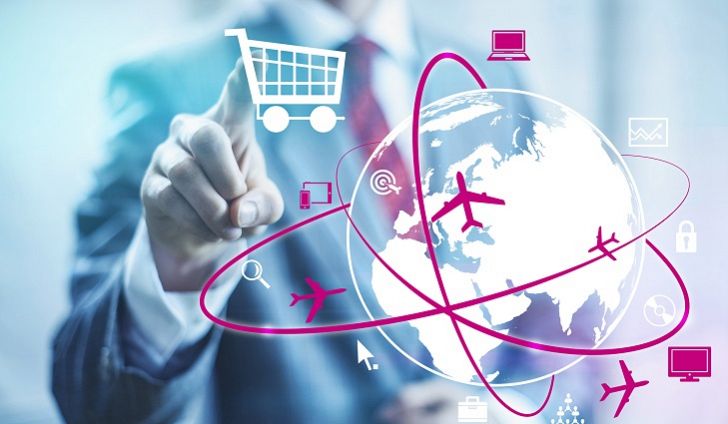 Why __________?To export is to _____ your products, __________ or knowledge ____________. Exporting can help your business _____ and prosper, but it can also improve your ________________ by exposing you and your staff to new ______ and demands from overseas _____________._____________ of exportingIncreased ______ from extending your __________ base to overseas countries, where you can find new _____________ and _______ markets.Higher _________ margins from producing on a scale that makes better use of ____________ (economies of ______).__________ growth from not being confined to New Zealand _________.Lower _____ from ______________ into different international markets rather than _________ on New Zealand’s economic climate. During a ______ economic downturn, your ___________ customers may be unaffected.Exposure to new ______, technology and __________ from meeting new markets. This can help your business ___________ innovative products and ____________.Exposure to _____________ best practice, ideas and __________ ways of doing business from ________ in the global marketplace. This improves your ______________ at home and overseas._____________ associated with exportingIncreased ______.____________ regulations and ___________ issues._______ risks that may arise from operating under ______ that differ from New Zealand law.___________ risk, if trading in a politically __________ country.Expert ________ and planning, including an export ______ and risk ___________ plan, can help __________ risk.Are you ready to ________?____________ exporting requires the __________ and commitment to _________ your products and services internationally at a ___________ price.The question is: are you _______ to do that? A business ____ is essential that covers the following:Are you committed?Developing a ________ can be costly in terms of _____, money and _________. It requires regular ______ to the market to develop ___________. Your entire business needs to be _____________ to this from the ground up.Do you know your product or service?It is important to ______ your product or service and its __________ advantages. Can it be tailored to suit a _____ market? Do you have sufficient ___________ capacity?You need to be ___________ that your product or service is sufficiently proven and developed. If you’re manufacturing in New Zealand, do you have the production __________ to meet market __________? If you are looking to manufacture _________ you need to factor in _________ costs such as greater ___________ overheads, __________ manufacturing schedules, __________ management and cost ________.Do you have enough __________ knowledge?____________ success can be unpredictable in domestic markets, let alone ______ ones containing __________ and language _______________. It is vital you have a strong understanding of your overseas _______ markets and the influences that drive _____________ habits in them. If you don’t know who your target customers are and what ___________ their purchases, and who your biggest ___________ will be, find out.Can you justify your market and __________ choices?You need to have done the __________ and have solid figures in hand to validate both the _________ and the investment. If not, book more flights, get your feet on the ground and talk to more people with ____________ of the market.Does your company have sufficient ____________ capacity?Exporting requires considerable management ______. To be successful you will need to at least consider __________ managers __________ with the export market.Do you have the _________ to export?Does your company have the financial __________ to commit the money and the ______ it may take to __________ the market with no guarantee of a _______ on this investment? Breaking into an offshore market requires _____________ funds for, among other things:___________AirfaresAccommodation____________Trade fairs________ promotionsNew brochures____________ of overseas sales agents.You also need to watch out for hidden _____ relating to language and cultural issues, and the time you need to spend __________ relationships and ____________ property ___________.IP protectionProtecting against __________ competitors copying your idea is important no matter what you’re exporting, but when your export is a service, a process or a unique way of working – rather than a physical item – you have to be particularly vigilant.Take ____________ intellectual property law into account when you choose your potential export markets.Either make a specific foreign _________ through the Intellectual Property _________ of New Zealand ( IPONZ) to ___________ your patent in your ___________ target market; orMake one patent ___________, again through _________, to the ________ Intellectual Property Organisation (WIPO) Patent Co-operation Treaty that has powers in most _______________ markets.Although seeking patents in ____________ markets can be a sizeable _____ and money investment, it’s worth doing so because the process will include searches for __________ patents your design may _________ upon.Consider your business and __________ your target market to identify risks. Careful planning will help your business prepare to take on the ____________ involved in exporting services.Business _____________You can sell services internationally in a variety of _____. First you need to decide if your business will provide the services __________ in your target market, or whether you will form a ____________ company overseas.An overseas subsidiary will be subject to overseas __________ laws, relating to the filing of annual _________ and financial statements, for example. This will also affect the _____ you need to pay in New Zealand and in your target market.EmploymentNext you need to ______ people to provide the services. If you are operating a New Zealand registered company you will need to _________ with New Zealand employment law obligations. These include _________ holiday leave and ACC levies for the ____________, and acting in good ________ towards the employee. You will also be responsible for deducting __________ tax from your employee’s earnings.You should always seek specific tax _______ from a trusted advisor, such as a lawyer or ______________ with specialist exporting __________ of your target market, before considering your options.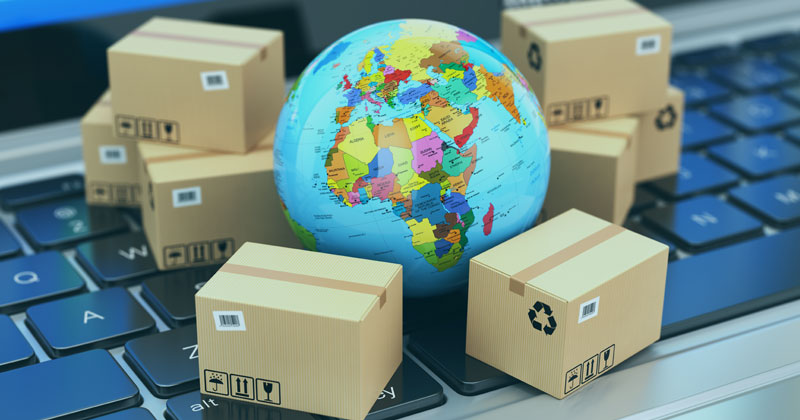 